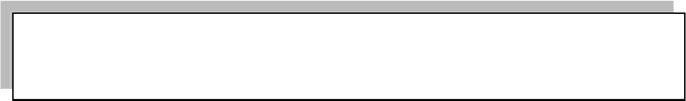 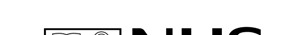 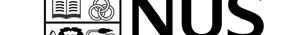 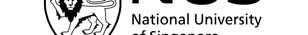 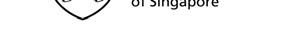 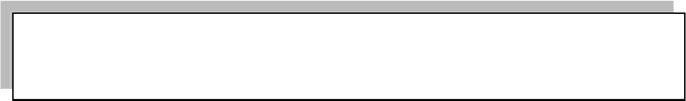 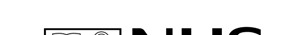 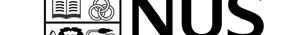 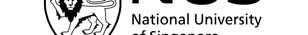 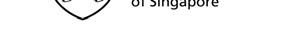 Research Project Application Form Email completed form and CV to the Research Supervisor.Note: Please only apply if you are prepared to commit. Do expect waiting time to include evaluation of CV and suitability by the supervisor(s). Upon successful project matching, you will be contacted ASAP.Students who withdraw (after successful matching) without valid reasons will be blacklisted in future project matching exercises.S/N & Title of Project(s) Applying For: Why I would like to take up a research project:  Other relevant prior experiences:1 Version dated August 2022Personal Data will only be used for WHBS research related purposes. Name (Mr/Miss): Year of Study:  M1  M2  M3  M4  M5Matriculation No.: Contact No. (HP):Email Address: WHBS member?  Yes  No1st Choice: #2nd Choice: #3rd Choice: #Current/Previous Research Experience (starting with the most recent)Current/Previous Research Experience (starting with the most recent)Current/Previous Research Experience (starting with the most recent)Current/Previous Research Experience (starting with the most recent)1. Publication 1 Please list all and include the following information:Please list all and include the following information:1. Title:1. Supervisor’s name:1. Supervisor’s institution:1. Supervisor’s department:1. Project Start date:1. Project End date:1. Oral presentation: No/Yes, Presented in (name of conference):Country of presentation:No/Yes, Presented in (name of conference):Country of presentation:1. Poster presentation: No/Yes, Presented in (name of conference):Country of presentation:No/Yes, Presented in (name of conference):Country of presentation:1. Publication 21. Title:1. Supervisor’s institution:1. Supervisor:1. Supervisor’s department:1. Start date:1. End date:1. Oral presentation: No/Yes, Presented in (name of conference):Country of presentation:No/Yes, Presented in (name of conference):Country of presentation:1. Poster presentation: No/Yes, Presented in (name of conference):Country of presentation:No/Yes, Presented in (name of conference):Country of presentation:1. *Please add in more lines/fields if necessary.*Please add in more lines/fields if necessary.2. Software/statistical knowledge    (tick all that applies)Nil2. Software/statistical knowledge    (tick all that applies)Microsoft Excel2. Software/statistical knowledge    (tick all that applies)SPSS 2. Software/statistical knowledge    (tick all that applies)Stata2. Software/statistical knowledge    (tick all that applies)Microsoft Access2. Software/statistical knowledge    (tick all that applies)Others, please specify:Availability to start:  	(Please state exact date) Period available for Research project (no. of months):Available time for Research project:  	(hrs/wk)Other comments which may be relevant for Research Supervisor to consider you (if any): 